Supplementary MaterialTable of ContentsPage 2. Table S1. Study characteristics by acute pancreatitis statusPage 3. Table S2. Incidence of pancreatic cancer by year and acute pancreatitis statusPage 4. Table S3. Incidence of pancreatic cancer by year and acute pancreatitis etiologyPage 5. Table S4. Post-AP risk of PDAC in smokers and alcohol drinkers S4A. Current Smokers vs Non-smokersPage 6. Table S4. Post-AP risk of PDAC in smokers and alcohol drinkers S4B. Alcoholics versus non-alcoholicsPage 7. Figure S1. Study cohort timeline and follow-up.  Page 8. Figure S2. Post-acute pancreatitis cumulative incidence of pancreatic cancer by smoking and alcohol status. Figure S2A. Smokers vs Non-SmokersPage 9. Figure S2. Post-acute pancreatitis cumulative incidence of pancreatic cancer by smoking and alcohol status. Figure S2B. Alcoholics vs Non-alcoholicsPage 10. Sensitivity Analysis. Table S5. PDAC risk following AP using primary inpatient diagnosis codes:Page 10. Sensitivity Analysis. Table S6. Risk of pancreatic cancer by acute pancreatitis status using two ICD 9 codes for pancreatic cancer and chronic pancreatitis.Satish Munigala1, Sami Almaskeen2, Divya S. Subramaniam1, Sriya Bandi3, Benjamin Bowe4, Hong Xian5, Sunil G. Sheth6, Thomas E. Burroughs1 and Banke Agarwal8Table S1. Study characteristics by acute pancreatitis statusAP- acute pancreatitis, CP- chronic pancreatitis, APCP- acute pancreatitis with pre-existing chronic pancreatitis, PDAC- pancreatic cancer, %- row percentage of n for each group.Table S2. Incidence of pancreatic cancer by year and acute pancreatitis status* versus controls (remaining patients in the database without AP or CP), adjusted for age (age at the time of entry into the study), gender, race, smoking, alcohol, gallstones, and diabetes. AP- acute pancreatitis, CP- chronic pancreatitis; APCP- acute pancreatitis with pre-existing chronic pancreatitis; HR- Hazard ratio, PDAC- pancreatic cancer.Table S3. Incidence of pancreatic cancer by year and acute pancreatitis etiologyAP- acute pancreatitis, CI- confidence interval, HR- Hazard ratio, PDAC- pancreatic cancer.* versus controls (remaining patients in the database without AP or CP), adjusted for age (age at the time of entry into the study), gender, race, smoking, alcohol, and diabetes.Table S4. Post-AP risk of PDAC in smokers and alcohol drinkers S4A. Current Smokers vs Non-smokersAP- acute pancreatitis; CI- confidence intervals, HR- hazard ratio. *all adjusted HR’s were computed after adjusting for age, race, gender, diabetes mellitus and gallstone disease. For controls and AP group, HR’s were computed for current smokers using non-smokers as reference group. For non-smokers, current smokers, non-alcoholics and alcoholics, HR’s were computed for AP group using controls as a reference category.S4B. Alcoholics versus non-alcoholicsAP- acute pancreatitis; CI- confidence intervals, HR- hazard ratio. *all adjusted HR’s were computed after adjusting for age, race, gender, diabetes mellitus and gallstone disease. For controls and AP group, HR’s were computed for current smokers and alcoholics using non-smokers and non-alcoholics as reference groups, respectively. For non-smokers, current smokers, non-alcoholics and alcoholics, HR’s were computed for AP group using controls as a reference category.Figure S1. Study cohort timeline and follow-up AP- acute pancreatitis; CP- chronic pancreatitis; APCP- acute pancreatitis with pre-existing chronic pancreatitis; PDAC- pancreatic cancer; VA- Veterans affairs.Figure S2. Post-acute pancreatitis cumulative incidence of pancreatic cancer by smoking and alcohol statusFigure S2A. Smokers vs Non-Smokers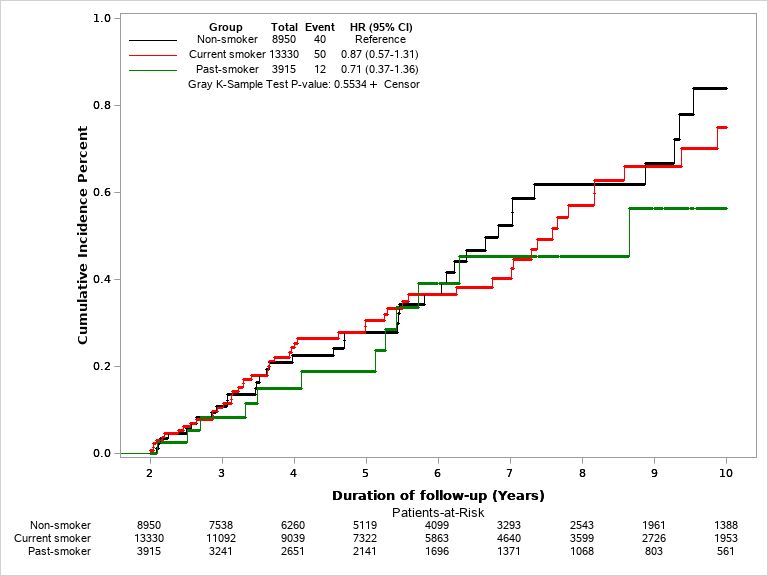 CI- Confidence intervals, HR- Hazard ratioNOTE: Hazard ratios presented on the figures are unadjusted hazard ratios from Cox-proportional model. Gray K-Sample Test P-value is for comparing the cumulative incidence between the groupsFigure S2B. Alcoholics vs Non-alcoholics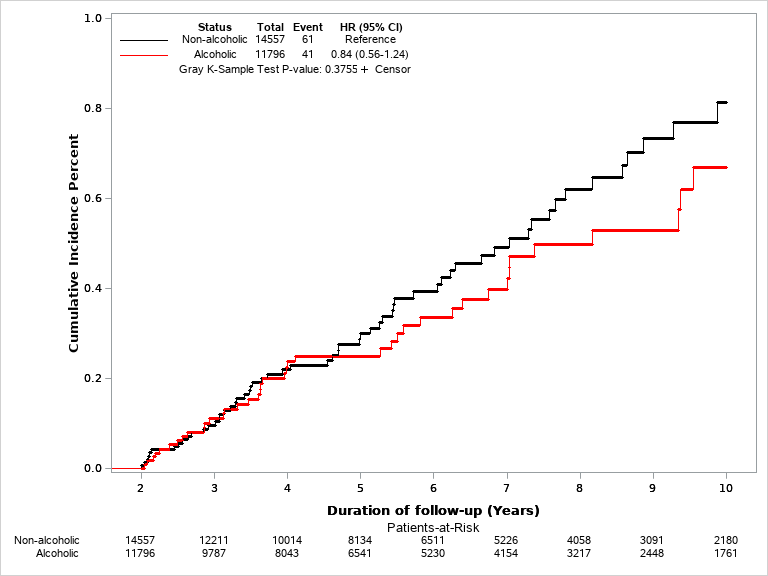 CI- Confidence intervals, HR- Hazard ratioNOTE: Hazard ratios presented on the figures are unadjusted hazard ratios from Cox-proportional model. Gray K-Sample Test P-value is for comparing the cumulative incidence between the groupTable S5. Sensitivity analysis of PDAC risk >2 years after APTable S6. Sensitivity analysis of PDAC risk >2 years after APControlsControlsAP groupAP groupCP groupCP groupAPCP groupAPCP groupPatients at risk (n)Patients diagnosed with PDACPatients at risk (n)Patients diagnosed with PDAC Patients at risk (n)Patients diagnosed with PDAC  Patients at risk (n)Patients diagnosed with PDAC3rd year70997642062 (0.03%)2739427 (0.10%)1254518 (0.14%)815626 (0.32%)4th year65578891829 (0.03%)2303728 (0.12%)1075819 (0.18%)688816 (0.23%)5th year60050441704 (0.03%)1905016 (0.08%)91649 (0.10%)576822 (0.38%)6th year54840401676 (0.03%)1559415 (0.10%)77607 (0.09%)47255 (0.11%)7th year50270071567 (0.03%)1255616 (0.13%)65847 (0.11%)38585 (0.13%)8th year45866991522 (0.03%)1008213 (0.13%)56336 (0.11%)30876 (0.11%)9th year41374031321 (0.03%)78587 (0.09%)46844 (0.09%)24665 (0.20%)10th year36967911222 (0.03%)59927 (0.12%)38717 (0.18%)19394 (0.21%)Follow-up periodIncidence per 1000 person-yearsIncidence per 1000 person-yearsIncidence per 1000 person-yearsIncidence per 1000 person-yearsAP groupAP groupAP groupAP groupCP groupCP groupCP groupCP groupAPCP groupAPCP groupAPCP groupAPCP groupFollow-up periodControlsAPgroupCP groupAPCPgroupUnadjustedHR(95% CI)P-valueAdjusted HR*(95% CI)P-valueUnadjustedHR(95% CI)P-valueAdjustedHR*(95% CI)P-valueUnadjustedHR(95% CI)P-valueAdjustedHR*(95% CI)P-valueYear 30.301.071.553.473.56 (2.43-5.20)<0.0012.01 (1.36-2.96)0.0015.14 (3.23-8.17)<0.0013.48 (2.15-5.62)<0.00111.48 (7.80-16.90)<0.0017.05 (4.74-10.51)<0.001Year 40.291.331.912.534.59 (3.16-6.66)<0.0012.49 (1.69-3.67)<0.0016.57 (4.18-10.32)<0.0014.74 (3.01-7.47)<0.0018.69 (5.31-14.21)<0.0015.17 (3.13-8.55)<0.001Year 50.300.931.074.203.12 (1.91-5.10)<0.0011.85 (1.12-3.05)0.0173.59 (1.87-6.91)<0.0012.65 (1.37-5.11)0.00414.16 (9.30-21.56)<0.0018.95 (5.81-13.78)<0.001Year 60.321.070.981.173.35 (2.02-5.58)<0.0011.70 (1.01-2.84)0.0453.08 (1.46-6.46)0.0032.14 (1.02-4.51)0.0453.67 (1.52-8.82)0.0041.92 (0.80-4.65)0.147Year 70.331.421.141.454.34 (2.65-7.11)<0.0012.25 (1.36-3.71)0.0023.52 (1.68-7.39)0.0012.49 (1.18-5.24)0.0164.45 (1.85-10.70)0.0012.39 (0.99-5.77)0.054Year 80.351.461.161.804.18 (2.42-7.21)<0.0012.16 (1.24-3.76)0.0063.33 (1.50-7.43)0.0032.37 (1.06-5.30)0.0355.20 (2.17-12.46)0.0022.71 (1.12-6.57)0.027Year 90.341.010.932.273.02 (1.44-6.34)0.0041.49 (0.70-3.15)0.2982.78 (1.04-7.42)0.0411.99 (0.75-5.32)0.176.75 (2.80-16.23)<0.0013.42 (1.41-8.28)0.006Year 100.351.372.012.333.87 (1.84-8.13)<0.0012.04 (0.97-4.32)0.0625.68 (2.70-11.94)<0.0014.23 (2.01-8.90)<0.0016.61 (2.48-17.64)<0.0013.63 (1.36-9.73)0.01Follow-upAP groupAP groupNon-gallstone APNon-gallstone APNon-gallstone APNon-gallstone APGallstone APGallstone APGallstone APGallstone APFollow-upNo of PDACIncidence No of PDACIncidence Adjusted HR*(95% CI)P-valueNo of PDACIncidence Adjusted HR*(95% CI)P-valueYear 3271.12171.093.02 (1.87-4.87)<0.001101.052.56 (1.37-4.76)0.003Year 4281.40171.313.72 (2.30-6.01)<0.001111.373.44 (1.90-6.23)<0.001Year 5140.80100.932.57 (1.38-4.80)0.00360.912.27 (1.02-5.07)0.045Year 6141.0670.811.97 (0.93-4.14)0.07581.483.44 (1.72-6.90)<0.001Year 7141.3381.152.75 (1.37-5.52)0.00481.854.13 (2.06-8.28)<0.001Year 8101.2150.911.98 (0.82-4.77)0.12982.355.00 (2.50-10.01)<0.001Year 950.7830.701.61 (0.52-5.01)0.4141.533.46 (1.30-9.22)0.013Year 1061.2761.884.13 (1.85-9.23)<0.00110.521.10 (0.16-7.81)0.925Non-smokersCurrent SmokersCurrent SmokersUnadjustedHR(95% CI)UnadjustedHR(95% CI)AdjustedHR(95% CI)Controls0.25%0.28%0.28%1.20(1.15-1.24)P<0.0011.20(1.15-1.24)P<0.0011.43(1.38-1.48)P<0.001AP group0.45%0.38%0.38%0.87(0.57-1.31) P=0.500.87(0.57-1.31) P=0.501.20(0.76-1.88)P=0.44Unadjusted HRHR (95% CI)3.32(2.46-4.48)3.09(2.46-3.90)P<0.001P<0.001Adjusted HR* (95% CI)1.73(1.28-2.35)1.94 (1.53-2.45)P<0.001P<0.001Non-AlcoholicAlcoholicsUnadjustedHR(95% CI)UnadjustedHR(95% CI)AdjustedHR(95% CI)Controls0.22%0.28%1.14(1.09-1.18)P<0.0011.14(1.09-1.18)P<0.0011.22(1.17-1.28)P<0.001Controls0.22%0.28%1.14(1.09-1.18)P<0.0011.14(1.09-1.18)P<0.0011.22(1.17-1.28)P<0.001AP Group0.42%0.35%0.84(0.56-1.24)P=0.380.84(0.56-1.24)P=0.381.15(0.73-1.80)P=0.56Unadjusted HRHR (95% CI)3.59(2.84-4.53)3.43(2.67-4.42)P<0.001P<0.001Adjusted HR* (95% CI)1.61(1.27-2.04)2.27(1.76-2.93)P<0.001P<0.001Current Data Current Data Current Data Current Data Data using inpatient primary ICD 9 diagnosis codes only for defining AP Data using inpatient primary ICD 9 diagnosis codes only for defining AP Data using inpatient primary ICD 9 diagnosis codes only for defining AP Data using inpatient primary ICD 9 diagnosis codes only for defining AP GroupNPDACN (%)Adjusted HR(95% CI)P-valueNPDACN (%)Adjusted HR (95% CI)P-valueControls709976416168 (0.23%)Reference-709976416168 (0.23%)Reference-AP27394133 (0.49%)1.85 (1.55-2.20)<0.0011705487 (0.51%)1.91 (1.54-2.36)<0.001APCP815692 (1.13%)4.29 (3.49-5.28)<0.001582176 (1.31%)4.89 (3.89-6.13)<0.001CP1254582 (0.65%)2.83 (2.27-3.52)<0.0011254582 (0.65%)2.83 (2.27-3.52)<0.001Current Data Current Data Current Data Current Data Data using two ICD 9 for defining PDAC and CP diagnosisData using two ICD 9 for defining PDAC and CP diagnosisData using two ICD 9 for defining PDAC and CP diagnosisData using two ICD 9 for defining PDAC and CP diagnosisGroupNPDACN (%)Adjusted HR(95% CI)P-valueNPDACN (%)Adjusted HR (95% CI)P-valueControls709976416168 (0.23%)Reference-709405910463 (0.15%)Reference-AP27394133 (0.49%)1.85 (1.55-2.20)<0.0012672981 (0.30%)1.68 (1.35-2.10)<0.001APCP815692 (1.13%)4.29 (3.49-5.28)<0.001436038 (0.87%)4.67 (3.39-6.44)<0.001CP1254582 (0.65)2.83 (2.27-3.52)<0.001577932 (0.55%)3.54 (2.50-5.01)<0.001